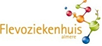 Flevoziekenhuis Ervaren Business Controller Voor het Flevoziekenhuis in Almere zoeken wij voor vast een communicatieve ervaren business controller met affiniteit met treasury. Iemand die zijn kennis wil delen, maar ook verbreden. Het ziekenhuis staat in de regio bekend als een uitstekend opleidingsinstituut voor medisch personeel. Ook voor financieel personeel is er in het Flevoziekenhuis voldoende ruimte voor ontwikkeling en is het voor menigeen een springplank naar een vervolgfunctie.  Het Flevoziekenhuis biedt voldoende uitdagingen voor een financial omdat alle facetten met betrekking tot ziekenhuiszorg en daarmee samenhangende financiering aanwezig zijn en heeft tegelijkertijd het voordeel van een middelgroot ziekenhuis waar de lijnen kort zijn. Het Flevoziekenhuis ligt middenin het centrum van Almere en daar zie je direct ook de betrokkenheid met de stad en zijn bewoners. Dezelfde betrokkenheid vind je terug bij medewerkers van het Flevoziekenhuis. Organisatie:Het Flevoziekenhuis in Almere is hét ziekenhuis voor de zevende stad van Nederland. Zij verzorgen een breed aanbod van uitstekende specialistische ziekenhuiszorg, inclusief de bijbehorende voorzieningen. Zij brengen topzorg dichtbij; in het ziekenhuis en in uitstekende samenwerking met het AMC en hun eerstelijns partners. Samen met hun patiënten en partners streven zij naar optimale gezondheidswinst en kwaliteit van leven. Patiënten en familie ontvangen zij vriendelijk en gastvrij in een helende omgeving. Zij zijn betrouwbaar, betrokken, flexibel en samenwerkend. In het ziekenhuis leiden zij de artsen, verpleegkundigen en ondersteuners van de toekomst met passie op.Plaats in de organisatie:De Business Controller is onderdeel van het team Planning & Control. Dit team valt binnen de stafafdeling Financiën. De business controller ontvangt hiërarchisch leiding van het Hoofd Planning & Control.Functie:De Business Controller is zowel verantwoordelijk voor de correcte uitvoering en bewaking van de planning & control cyclus voor Eenheden Verantwoordelijk voor Resultaat (EVR’s ) als voor ziekenhuis brede bedrijfseconomische vraagstukken. Hij/ zij moet goed in staat zijn de verbinding te leggen tussen financiën en de zorg.Werkzaamheden:Verantwoordelijk voor de totstandkoming van de meerjarenramingBelast met de onderhandelingen met het Medisch Specialistisch Bedrijf (MSB) in samenspraak met de Manager Financiën en de Raad van Bestuur.Bewaken en uitvoeren van het treasurybeleid.Opstellen van schadelastprognoses, kostprijzen en business cases.Zorgdragen voor de correcte uitvoering en bewaking van de planning & control cyclus voor EVR’s.Opstellen van periodieke stuurinformatie en bijbehorende analyses.Adviseren van de business en het (hoger) management over bedrijfseconomische vraagstukken, risico’s en kansen.Leggen van verbindingen tussen het primaire proces en de (financiële) bedrijfsvoering.  Deelnemen aan diverse ziekenhuisbrede projecten.Mede vorm geven van business control in het Flevoziekenhuis.Profiel:Afgeronde WO-opleiding op financieel gebied. Bij voorkeur Bedrijfseconomie of Bedrijfskunde Circa 5-7 jaar werkervaring als business controllerErvaring in de ziekenhuis- en/of zorgsector is gewenstKennis van en inzicht in ontwikkelingen en trends in het vakgebiedCompetenties: overtuigingskracht, adviesvaardigheid, initiatiefrijk, daadkracht, communicatief sterk en oplossingsgericht.Aanbod:Een jaarcontract op basis van 36 uur per week, met uitzicht op een vast contractEen marktconform salaris (op basis van 36 uur per week en afhankelijk van opleiding en ervaring).(Bij)scholing en ruimte voor ontwikkelingFijne werksfeer en een hoge teamspiritInteresse:Public Search verzorgt de selectie voor het Flevoziekenhuis. Voor nadere informatie over de vacature kunt u telefonisch contact opnemen met Lea ten Brink 035-6210258/ 06-29588050 of per mail ltenbrink@publicsearch.nl of met Joey van Tamelen 06-28239265 of per mail jvantamelen@publicsearch.nl